Accident / Incident Report Form Template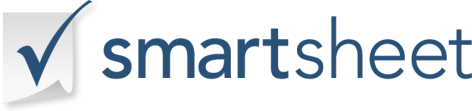 EMPLOYEE NAME:TITLE / ROLE:DATE OF REPORT:DATE OF REPORT:EMPLOYEE SIGNATURE:LENGTH OF TIME IN CURRENT ROLE:DATE OF INCIDENT:DATE OF INCIDENT:LOCATION OF INCIDENT:TIME OF INCIDENT:RESULT OF ACCIDENT / INCIDENTRESULT OF ACCIDENT / INCIDENTRESULT OF ACCIDENT / INCIDENTRESULT OF ACCIDENT / INCIDENTRESULT OF ACCIDENT / INCIDENTRESULT OF ACCIDENT / INCIDENTINCIDENT INFORMATIONINCIDENT INFORMATIONHEADLEFTRIGHTINCIDENT DESCRIPTIONFACESHOULDERINCIDENT DESCRIPTIONNECKARM PITINCIDENT DESCRIPTIONUPPER BACKUPPER ARMINCIDENT DESCRIPTIONLOWER BACKLOWER ARMTASKS LEADING TO INCIDENTCHESTELBOWTASKS LEADING TO INCIDENTABDOMENWRISTADDITIONAL INFORMATIONPELVIS / GROINHANDADDITIONAL INFORMATIONLIPSBUTTOCKSOSHA REPORTINGTEETHHIPOSHA REPORTINGTONGUETHIGHWITNESS NAME AND CONTACTNOSELOWER LEGWITNESS NAME AND CONTACTFINGERSKNEEWITNESS NAME AND CONTACTTOESANKLEWITNESS NAME AND CONTACTOTHER:EYESWITNESS NAME AND CONTACTOTHER:EARSWITNESS NAME AND CONTACTVERIFICATIONVERIFICATIONVERIFICATIONVERIFICATIONVERIFICATIONVERIFICATIONVERIFICATIONVERIFICATIONVERIFICATIONSUPERVISOR NAME:REPORTED TO:REPORTED TO:DATE OF REPORT:SUPERVISOR SIGNATURE:BUREAU:BUREAU:WORK UNIT:ADDITIONAL INFORMATION: